ПРОЕКТ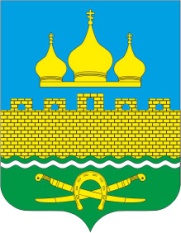 РОССИЙСКАЯ ФЕДЕРАЦИЯРОСТОВСКАЯ ОБЛАСТЬ  НЕКЛИНОВСКИЙ РАЙОНМУНИЦИПАЛЬНОЕ ОБРАЗОВАНИЕ «ТРОИЦКОЕ СЕЛЬСКОЕ ПОСЕЛЕНИЕ»АДМИНИСТРАЦИЯ ТРОИЦКОГО СЕЛЬСКОГО ПОСЕЛЕНИЯПОСТАНОВЛЕНИЕот  __________№ ___с. ТроицкоеО внесении  изменений в постановление Администрации Троицкого сельского поселения от 16.09.2022г № 64 «Об утверждении бюджетного прогноза Троицкого сельского поселения на период 2023-2036 годов»В соответствии с постановлением Администрации Троицкого сельского поселения от 22.04.2016г. № 70 «Об утверждении Правил разработки и утверждения бюджетного прогноза Троицкого сельского поселения на долгосрочный период», Администрация Троицкого сельского поселения постановляет:1. Внести  в постановление Администрации Троицкого сельского поселения от 16.09.2022г. № 64 «Об утверждении бюджетного прогноза Троицкого сельского поселения на период 2023-2036 годов» изменение, изложив приложение к нему в редакции согласно  приложению к настоящему постановлению.2. Настоящее постановление вступает в силу со дня его официального опубликования.3. Контроль за выполнением настоящего постановления оставляю за собой.Глава Администрации Троицкого сельского поселения 						                                 О.Н.ГуринаПриложение к постановлениюАдминистрации Троицкого сельского поселения от __________ № ___Бюджетный прогноз Троицкого сельского поселения на период 2023-2036 годовОбщие положенияНеобходимость разработки документов долгосрочного бюджетного планирования была обозначена в Бюджетном послании Президента Российской Федерации о бюджетной политике в 2014-2016 годах. В целях реализации долгосрочного планирования принят Федеральный закон от 28.06.2014 № 172-ФЗ «О стратегическом планировании в Российской Федерации», внесены изменения в Бюджетный кодекс Российской Федерации в части дополнения статьей 1701 «Долгосрочное бюджетное планирование». На региональном уровне принят Областной закон от 20.10.2015 № 416-ЗС «О стратегическом планировании в Ростовской области». В Троицком сельском поселении принято решение Собрания депутатов Троицкого сельского поселения от 10.08.2016 № 126 «Об утверждении Положения о стратегическом планировании в Троицком сельском поселении». Решение Собрания депутатов Троицкого сельского поселения от 19.07.2007 № 72 «О бюджетном процессе в Троицком сельском поселении» дополнено статьей 151 «Долгосрочное бюджетное планирование». Правила разработки и утверждения бюджетного прогноза Троицкого сельского поселения на долгосрочный период утверждены постановлением Администрации Троицкого сельского поселения от 22.04.2016 № 70 «Об утверждении Правил разработки и утверждения бюджетного прогноза Троицкого сельского поселения на долгосрочный период».Бюджетный прогноз Троицкого сельского поселения на период 2023-2036 годов (далее – бюджетный прогноз) содержит информацию об основных параметрах варианта долгосрочного прогноза социально-экономического развития Троицкого сельского поселения, определенного в качестве базового для целей долгосрочного бюджетного планирования, прогноз основных характеристик бюджета Троицкого сельского поселения, а также основные подходы к формированию бюджетной политики в указанном периоде. Параметры финансового обеспечения муниципальных программ Троицкого сельского поселения на период их действия соответствуют параметрам муниципальных программ Троицкого сельского поселения, утвержденным решением Собрания депутатов Троицкого сельского поселения о бюджете на очередной финансовый год и плановый период.На период 2023-2036 годов показатели бюджета Троицкого сельского поселения по доходам сформированы на основе прогноза поступлений налоговых и неналоговых доходов от главных администраторов доходов бюджета Троицкого сельского поселения, а также прогноза безвозмездных поступлений. Ежегодно средний темп роста доходов бюджета составит 5,0 процента, налоговых и неналоговых доходов бюджета – 5,5 процента.Показатели бюджета Троицкого сельского поселения по расходам рассчитаны с учетом прогноза доходов. В среднем расходы ежегодно запланированы к увеличению на 3,9 процента.На период 2023 – 2036 годов предусматриваются параметры бездефицитного бюджета с учетом формирования расходов под уровень доходных источников.Объем собственных налоговых и неналоговых доходов бюджета Троицкого сельского поселения к 2036 году увеличится в 1,2 раза от уровня 2023 года. Параметры бюджета Троицкого сельского поселения на период 2024-2026 годов приведены в соответствие с первоначально утвержденным решением Собрания депутатов Троицкого сельского поселения от 26.12.2023г № 118 «О бюджете Троицкого сельского поселения на 2024 год и на плановый период 2025 и 2026 годов».1.Основные параметры варианта долгосрочного прогноза,определенные в качестве базовых для целей долгосрочного бюджетного планирования2. Прогноз основных характеристик бюджета Троицкого сельского поселения(млн. рублей)*В расходах бюджета Троицкого сельского поселения выделены расходы за исключением условно утвержденных расходов на плановый период 2024-2036 годов, на 2025 год условно утвержденные расходы составляют 2,5 процента от общего объема расходов за исключением расходов, предусмотренных за счет целевых средств из федерального и областного бюджетов, на 2026 год – 5,0 процентов от общего объема расходов за исключением расходов, предусмотренных за счет целевых средств из федерального и областного бюджетов, далее по годам с увеличением на 2,5 процента ежегодно.2.1. Показатели финансового обеспечения муниципальных программТроицкого сельского поселения (тыс. рублей)1 В составе бюджетного прогноза Троицкого сельского поселения на период 2023-2036 годов расходы на финансовое обеспечение муниципальных программ Троицкого сельского поселения заполняются после утверждения решения Собрания депутатов Троицкого сельского поселения «О бюджете Троицкого сельского поселения Неклиновского района на 2024 год и на плановый период 2025 и 2026 годов». 2.2. Основные подходы к формированию бюджетной политикиТроицкого сельского поселения на период 2023-2036 годовБюджетный прогноз Троицкого сельского поселения разработан на основе долгосрочного прогноза социально-экономического развития Троицкого сельского поселения на период до 2036 года.При расчете прогнозных показателей налоговых и неналоговых доходов учитывались изменения в законодательстве о налогах и сборах Российской Федерации и Ростовской области и бюджетном законодательстве Российской Федерации, ожидаемые в прогнозном периоде.Расчет прогнозных показателей дефицита (профицита), источников его финансирования и муниципального долга Троицкого сельского поселения осуществлен исходя из ограничений по размеру дефицита и уровню муниципального долга, установленных Бюджетным кодексом Российской Федерации, а также с учетом нормативных правовых актов, регулирующих бюджетные правоотношения.Бюджетная политика Троицкого сельского поселения на долгосрочный период будет направлена на обеспечение решения приоритетных задач социально-экономического развития Троицкого сельского поселения при одновременном обеспечении устойчивости и сбалансированности бюджетной системы.Основные подходы в части собственных (налоговых и неналоговых) доходовСобственные налоговые и неналоговые доходы бюджета Троицкого сельского поселения вырастут к 2036 году в 1,2 раза к уровню 2023 года.Стабильной наполняемости бюджета собственными доходами способствует стимулирующий характер налоговой политики поселения. При прогнозировании собственных налоговых и неналоговых доходов учтены тенденции, сложившиеся в предыдущие годы, влияние геополитических факторов на социально-экономическое развитие Российской Федерации в целом.  На долгосрочную перспективу с учетом изменения внешних и внутренних условий развития российской экономики приоритетным направлением налоговой политики определены меры, принимаемые для обеспечения роста инвестиционной активности, обеспечения условий для развития субъектов малого и среднего предпринимательства, повышения уровня жизни населения.Основные подходы в части региональной финансовой помощиПроводимая на региональном уровне политика в области межбюджетных отношений направлена на повышение финансовой самостоятельности и ответственности органов местного самоуправления Ростовской области. Учитывая положительную динамику показателей за отчетные годы и рост собственных доходов на долгосрочную перспективу планируется снижение дотационности бюджета.Прогноз безвозмездных поступлений на 2024 – 2026 годы соответствует значениям, утвержденным решением Собрания депутатов Троицкого сельского поселения от 26.12.2023 № 118 «О бюджете Троицкого сельского поселения Неклиновского района на 2024 год и на плановый период 2025 и 2026 годов».Целевые средства с 2027 года по 2030 год учтены на уровне 2026 года.  На период 2031-2036 годов применены особенности по аналогии с документами, принятыми на региональном уровне.Основные подходы в части расходовРасходы на период 2027-2036 годов рассчитаны с учетом прогноза поступлений доходов бюджета Троицкого сельского поселения.На 2025 и 2026 годы учтены условно утвержденные расходы в объеме 2,5 процента и 5,0 процентов от общего объема расходов бюджета Троицкого сельского поселения, за исключением расходов, предусмотренных за счет целевых средств из федерального и областного бюджетов, с 2027 года условно утвержденные расходы учтены с увеличением на 2,5 процента ежегодно, что будет являться определенным резервом для планирования расходов в плановом периоде.В соответствии с решением Собрания депутатов Троицкого сельского поселения от 19.07.2007 № 72 «О бюджетном процессе в Троицком сельском поселении» бюджет Троицкого сельского поселения составляется на основе муниципальных программ Троицкого сельского поселения.Доля расходов бюджета Троицкого сельского поселения, формируемых в рамках муниципальных программ Троицкого сельского поселения, ежегодно планируется более 95 процентов в общем объеме расходов бюджета Троицкого сельского поселения.	Основной объем средств сконцентрирован на реализации муниципальных программ Троицкого сельского поселения, включая расходы на развитие образования, культуры и спорта, социальную поддержку.Основные подходы к долговой политикеОсновной целью долговой политики Троицкого сельского поселения на период до 2036 года будет являться уменьшение и отсутствие муниципального долга.Учитывая сбалансированность бюджета поселения, в 2023-2036 годах кредитные ресурсы привлекать не планируется.  №п/пОсновные показателиЕдиница измеренияГод периода прогнозирования *Год периода прогнозирования *Год периода прогнозирования *Год периода прогнозирования *Год периода прогнозирования *Год периода прогнозирования *Год периода прогнозирования *Год периода прогнозирования *Год периода прогнозирования *Год периода прогнозирования *Год периода прогнозирования *Год периода прогнозирования *Год периода прогнозирования *Год периода прогнозирования *Год периода прогнозирования *№п/пОсновные показателиЕдиница измерения20232023202420252026202720282029203020312032203320342035203612345678910111213141516171.Индекс потребительских цен процентов к предыдущему году104,0104,0104,0104,0104,0104,0104,0104,0104,0104,0104,0104,0104,0104,02.Продукция сельского хозяйства во всех категориях хозяйств, всего2.в действующих ценахмлн. рублей62,062,262,562,762,963,163,364,264,464,765,1  65,265,565,72.в сопоставимых ценахпроцентов к предыдущему году101,9101,3101,3102,0101,8101,8101,7101,8101,8101,7101,7101,9102,0102,13.Объем инвестиций за счет всех источников финансирования3.в действующих ценах, всегомлн. рублей6,46,47,56,97,07,07,27,27,27,37,37,37,37,33.в сопоставимых ценахпроцентов к предыдущему году87,387,3107,8100,9100,9100,9101,1101,1101,2101,3101,3101,3101,3101,34.Фонд среднемесячной номинальной начисленной заработной платы4.в действующих ценах, всегомлн. рублей188,4207,3228,2235,1242,1250,6260,6271,1281,9293,2304,9315,3323,6331,24.процентов к предыдущему году107,7107,6107,1106,9106,9106,9106,8106,8107,0106,5106,7106,7106,8106,8Наименование показателяГод периода прогнозированияГод периода прогнозированияГод периода прогнозированияГод периода прогнозированияГод периода прогнозированияГод периода прогнозированияГод периода прогнозированияГод периода прогнозированияГод периода прогнозированияГод периода прогнозированияГод периода прогнозированияГод периода прогнозированияГод периода прогнозированияГод периода прогнозированияГод периода прогнозированияНаименование показателя20232024202520262027202820292030203120322033203420352036123456789101112131415Показатели бюджета Троицкого сельского поселенияПоказатели бюджета Троицкого сельского поселенияПоказатели бюджета Троицкого сельского поселенияПоказатели бюджета Троицкого сельского поселенияПоказатели бюджета Троицкого сельского поселенияПоказатели бюджета Троицкого сельского поселенияПоказатели бюджета Троицкого сельского поселенияПоказатели бюджета Троицкого сельского поселенияПоказатели бюджета Троицкого сельского поселенияПоказатели бюджета Троицкого сельского поселенияПоказатели бюджета Троицкого сельского поселенияПоказатели бюджета Троицкого сельского поселенияПоказатели бюджета Троицкого сельского поселенияПоказатели бюджета Троицкого сельского поселенияПоказатели бюджета Троицкого сельского поселенияПоказатели бюджета Троицкого сельского поселенияДоходы, в том числе:19,320,617,917,017,518,118,719,319,920,621,322,022,823,6налоговые и неналоговые доходы7,67,07,27,37,78,18,58,99,39,810,310,811,412,0безвозмездные поступления11,713,610,79,79,810,010,210,410,610,811,011,211,411,6Расходы21,220,617,917,017,518,118,719,319,920,621,322,022,823,6Расходы (без учета условно утвержденных расходов)*-0,017,516,217,017,618,218,819,420,020,721,422,223,0Дефицит/профицит1,90,00,00,00,00,00,00,00,00,00,00,00,00,0Источники финансирования дефицита бюджета0,00,00,00,00,00,00,00,00,00,00,00,00,00,0Муниципальный долг к налоговым и неналоговым доходам, %0,0%0,0%0,0%0,0%0,0%0,0%0,0%0,0%0,0%0,0%0,0%0,0%0,0%0,0%Расходы на финансовое обеспечение реализации муниципальных программ Троицкого сельского поселения1Расходы на финансовое обеспечение реализации муниципальных программ Троицкого сельского поселения1Расходы на финансовое обеспечение реализации муниципальных программ Троицкого сельского поселения1Расходы на финансовое обеспечение реализации муниципальных программ Троицкого сельского поселения1Расходы на финансовое обеспечение реализации муниципальных программ Троицкого сельского поселения1Расходы на финансовое обеспечение реализации муниципальных программ Троицкого сельского поселения1Расходы на финансовое обеспечение реализации муниципальных программ Троицкого сельского поселения1Расходы на финансовое обеспечение реализации муниципальных программ Троицкого сельского поселения1Расходы на финансовое обеспечение реализации муниципальных программ Троицкого сельского поселения1Расходы на финансовое обеспечение реализации муниципальных программ Троицкого сельского поселения1Расходы на финансовое обеспечение реализации муниципальных программ Троицкого сельского поселения1Расходы на финансовое обеспечение реализации муниципальных программ Троицкого сельского поселения1Расходы на финансовое обеспечение реализации муниципальных программ Троицкого сельского поселения1Расходы на финансовое обеспечение реализации муниципальных программ Троицкого сельского поселения1Расходы на финансовое обеспечение реализации муниципальных программ Троицкого сельского поселения1Наименование муниципальной программы Троицкого сельского поселенияГод периода прогнозированияГод периода прогнозированияГод периода прогнозированияГод периода прогнозированияГод периода прогнозированияГод периода прогнозированияГод периода прогнозированияГод периода прогнозированияГод периода прогнозированияГод периода прогнозированияГод периода прогнозированияГод периода прогнозированияГод периода прогнозированияГод периода прогнозированияНаименование муниципальной программы Троицкого сельского поселения20232024202520262027202820292030203120322033203420352036123456789101112131415Социальная поддержка граждан264,9283,3283,3283,3283,3283,3283,3283,3------Обеспечение качественными коммунальными услугами населения и повышение уровня благоустройства территории Троицкого сельского поселения7323,35896,03563,31468,22930,12930,12930,12930,1------Защита населения и территории от чрезвычайных ситуаций, обеспечение пожарной безопасности и безопасности людей на водных объектах84,0308,744,044,044,044,044,044,0------Развитие культуры 3695,14175,43963,03963,03963,03963,03963,03963,0------Охрана окружающей среды и рациональное природопользование34,437,437,437,437,437,437,437,4------Развитие транспортной системы1106,3-------------Информационное общество225,8245,1225,1225,1225,1225,1225,1225,1------Оформление права собственности на муниципальное имущество и бесхозные объекты77,026,0------------Муниципальная политика74,869,156,857,859,559,559,559,5------Управление муниципальными финансами и создание условий для эффективного управления муниципальными финансами8664,38854,78896,39218,49218,49218,49218,49218,4------Противодействие коррупции в муниципальном образовании «Троицкое сельское поселение» 5,4-------------Развитие физической культуры и спорта в Троицком сельском поселении-37,4------------Итого:21555,319933,117069,215297,216760,816760,816760,816760,8------